Export Komplet 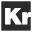 REKAPITULACE STAVBY 
Kód: Stavba: KSO:	CC-CZ: Místo:	Okresní soud v Jablonci nad Nisou 	Datum:	8.7.2022 Zadavatel:	IČ:  	DIČ: Zhotovitel:	IČ: WOOD4YOU s.r.o.	DIČ: Projektant:	IČ: Šonský Architects, Liberec	DIČ: Zpracovatel:	IČ: Malec	DIČ: Poznámka: >>  skryté sloupce  << Cena bez DPH 1 888 000,00 Sazba daně	Základ daně	Výše daně 21,00%	1 888 000,00	396 480,00 15,00%	0,00	0,00 CZK	2 284 480,00      Projektant	Zpracovatel Datum a podpis:	Razítko	Datum a podpis:	Razítko Objednavatel	Zhotovitel Datum a podpis:	Razítko	Datum a podpis:	Razítko Strana 1 z 17 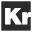 REKAPITULACE ČLENĚNÍ SOUPISU PRACÍ Stavba: Objekt: 1 - Vstupní vestibul-stavební část Liberec 
Zhotovitel:	WOOD4YOU s.r.o.	Zpracovatel:	Malec Kód dílu - Popis	Cena celkem [CZK] Strana 2 z 17 >>  skryté sloupce  << Strana 3 z 17 Strana 4 z 17 Strana 5 z 17 Strana 6 z 17 Strana 7 z 17 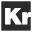 REKAPITULACE ČLENĚNÍ SOUPISU PRACÍ Stavba: Objekt: Soupis: TOPKLIMA  s.r.o.,Mrštíkova  399/1,Liberec Zhotovitel:	WOOD4YOU s.r.o.	Zpracovatel:	Malec Strana 8 z 17 >>  skryté sloupce  << Strana 9 z 17 Strana 10 z 17 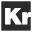 REKAPITULACE ČLENĚNÍ SOUPISU PRACÍ Stavba: Objekt: Soupis: Místo:	Okresní soud Jablonec n.N.	Datum:	08.07.2022 Zadavatel:	 	Projektant:	Elcenter,Hodkovická  Strana 11 z 17 >>  skryté sloupce  << Strana 12 z 17 Strana 13 z 17 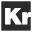 REKAPITULACE ČLENĚNÍ SOUPISU PRACÍ Stavba: Objekt: Soupis: Místo:	Okresní soud Jablonec n.N.	Datum:	08.07.2022 Zadavatel:	 	Projektant:	SIL s.r.o. U Besedy  Strana 14 z 17 >>  skryté sloupce  << Strana 15 z 17 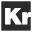 REKAPITULACE ČLENĚNÍ SOUPISU PRACÍ Stavba: Objekt: Soupis: Místo:	Okresní soud Jablonec n.N.	Datum:	08.07.2022 Zadavatel:	 	Projektant:	MIng.J.Kovář,  Strana 16 z 17 >>  skryté sloupce  << Strana 17 z 17 REKAPITULACE OBJEKTŮ STAVBY A SOUPISŮ PRACÍ Kód:	2380 Stavba: Místo:	Okresní soud v Jablonci nad Nisou 	Datum: Zadavatel:	 	Projektant: Zhotovitel:	WOOD4YOU s.r.o.	Zpracovatel: REKAPITULACE OBJEKTŮ STAVBY A SOUPISŮ PRACÍ Kód:	2380 Stavba: Místo:	Okresní soud v Jablonci nad Nisou 	Datum: Zadavatel:	 	Projektant: Zhotovitel:	WOOD4YOU s.r.o.	Zpracovatel: 08.07.2022 Šonský Architects, Liberec Malec Kód	Popis	Cena bez DPH [CZK]	Cena s DPH [CZK] Kód	Popis	Cena bez DPH [CZK]	Cena s DPH [CZK] Kód	Popis	Cena bez DPH [CZK]	Cena s DPH [CZK] Náklady z rozpočtů 1 888 000,00	2 284 480,00 1	Vstupní vestibul-stavební část	1 357 842,00	1 642 988,82 2	Tech.zařízení budov	530 158,00	641 491,18 1	Topeni	131 225,00	158 782,25 2	Elektroinstalace	310 655,00	375 892,55 4	MaR	26 628,00	32 219,88 5	Vzduchotechnika	61 650,00	74 596,50 1	Vstupní vestibul-stavební část	1 357 842,00	1 642 988,82 2	Tech.zařízení budov	530 158,00	641 491,18 1	Topeni	131 225,00	158 782,25 2	Elektroinstalace	310 655,00	375 892,55 4	MaR	26 628,00	32 219,88 5	Vzduchotechnika	61 650,00	74 596,50 1	Vstupní vestibul-stavební část	1 357 842,00	1 642 988,82 2	Tech.zařízení budov	530 158,00	641 491,18 1	Topeni	131 225,00	158 782,25 2	Elektroinstalace	310 655,00	375 892,55 4	MaR	26 628,00	32 219,88 5	Vzduchotechnika	61 650,00	74 596,50 KRYCÍ LIST SOUPISU PRACÍ Stavba: Objekt: KSO:	CC-CZ: Místo:	Okresní soud Jablonec n.N.	Datum:	08.07.2022 Zadavatel:	IČ:  	DIČ: Zhotovitel:	IČ: DIČ: Projektant:	IČ: Šonský Architects, Liberec	DIČ: Zpracovatel:	IČ: Malec	DIČ: Poznámka: Cena bez DPH	1 357 842,00 Základ daně	Sazba daně	Výše daně DPH základní	1 357 842,00	21,00%	285 146,82 snížená	0,00	15,00%	0,00 Cena s DPH	v	CZK	1 642 988,82 Projektant	Zpracovatel Datum a podpis:	Razítko	Datum a podpis:	Razítko Objednavatel	Zhotovitel Datum a podpis:	Razítko	Datum a podpis:	Razítko Ná klady ze soupisu prací	1 357 842,00 HSV - Práce a dodávky HSV	650 705,48 Ná     1 - Zemní práce	38 212,72 Ná     2 - Zakládání	22 725,63 Ná     3 - Svislé a kompletní konstrukce	55 372,50 Ná     4 - Vodorovné konstrukce	36 234,00 Ná     6 - Úpravy povrchů, podlahy a osazování výplní	241 861,05 Ná     9 - Ostatní konstrukce a práce, bourání	142 415,25 Ná     997 - Přesun sutě	48 259,22 Ná     998 - Přesun hmot	65 625,11 Ná PSV - Práce a dodávky PSV	682 136,52 Ná     711 - Izolace proti vodě, vlhkosti a plynům	16 366,78 Ná     713 - Izolace tepelné	21 527,58 Ná     762 - Konstrukce tesařské	8 140,38 Ná     763 - Konstrukce suché výstavby	7 093,86 Ná     766 - Konstrukce truhlářské	191 800,00 Ná     767 - Konstrukce zámečnické	182 588,48 Ná     771 - Podlahy z dlaždic	133 476,98 Ná     776 - Podlahy povlakové	13 576,25 Ná     783 - Dokončovací práce - nátěry	79 597,05 Ná     784 - Dokončovací práce - malby a tapety	27 969,16 Ná VRN - Vedlejší rozpočtové náklady	25 000,00 Ná     VRN2 - Příprava staveniště	5 000,00 Ná     VRN3 - Zařízení staveniště	15 000,00 Ná     VRN7 - Provozní vlivy	5 000,00 Ná Vstupní vestibul 1 - Vstupní vestibul-stavební část Vstupní vestibul 1 - Vstupní vestibul-stavební část Vstupní vestibul 1 - Vstupní vestibul-stavební část Vstupní vestibul 1 - Vstupní vestibul-stavební část Vstupní vestibul 1 - Vstupní vestibul-stavební část Vstupní vestibul 1 - Vstupní vestibul-stavební část Liberec Zhotovitel:	WOOD4YOU s.r.o.	Zpracovatel:	Malec Liberec Zhotovitel:	WOOD4YOU s.r.o.	Zpracovatel:	Malec Liberec Zhotovitel:	WOOD4YOU s.r.o.	Zpracovatel:	Malec Liberec Zhotovitel:	WOOD4YOU s.r.o.	Zpracovatel:	Malec Liberec Zhotovitel:	WOOD4YOU s.r.o.	Zpracovatel:	Malec Liberec Zhotovitel:	WOOD4YOU s.r.o.	Zpracovatel:	Malec Liberec Zhotovitel:	WOOD4YOU s.r.o.	Zpracovatel:	Malec Liberec Zhotovitel:	WOOD4YOU s.r.o.	Zpracovatel:	Malec PČ	Typ	Kód	Popis	MJ	Množství	J.cena [CZK]	Cena celkem [CZK] PČ	Typ	Kód	Popis	MJ	Množství	J.cena [CZK]	Cena celkem [CZK] PČ	Typ	Kód	Popis	MJ	Množství	J.cena [CZK]	Cena celkem [CZK] PČ	Typ	Kód	Popis	MJ	Množství	J.cena [CZK]	Cena celkem [CZK] PČ	Typ	Kód	Popis	MJ	Množství	J.cena [CZK]	Cena celkem [CZK] PČ	Typ	Kód	Popis	MJ	Množství	J.cena [CZK]	Cena celkem [CZK] PČ	Typ	Kód	Popis	MJ	Množství	J.cena [CZK]	Cena celkem [CZK] PČ	Typ	Kód	Popis	MJ	Množství	J.cena [CZK]	Cena celkem [CZK] Náklady soupisu celkem	1 357 842,00 D	HSV	Práce a dodávky HSV	650 705,48 D	1	Zemní práce	38 212,72 Náklady soupisu celkem	1 357 842,00 D	HSV	Práce a dodávky HSV	650 705,48 D	1	Zemní práce	38 212,72 Náklady soupisu celkem	1 357 842,00 D	HSV	Práce a dodávky HSV	650 705,48 D	1	Zemní práce	38 212,72 Náklady soupisu celkem	1 357 842,00 D	HSV	Práce a dodávky HSV	650 705,48 D	1	Zemní práce	38 212,72 Náklady soupisu celkem	1 357 842,00 D	HSV	Práce a dodávky HSV	650 705,48 D	1	Zemní práce	38 212,72 Náklady soupisu celkem	1 357 842,00 D	HSV	Práce a dodávky HSV	650 705,48 D	1	Zemní práce	38 212,72 Náklady soupisu celkem	1 357 842,00 D	HSV	Práce a dodávky HSV	650 705,48 D	1	Zemní práce	38 212,72 Náklady soupisu celkem	1 357 842,00 D	HSV	Práce a dodávky HSV	650 705,48 D	1	Zemní práce	38 212,72 1 K 139751101 Vykopávky v uzavřených prostorech v hornině třídy  3 K 162211319 Příplatek k vodorovnému přemístění výkopku z horniny  třídy těžitelnosti I, skupiny 1 až 3 stavebním kolečkem  ZKD 10 m m3 7,280 120,00 873,60 orniny třídy těžitelnosti I, skupiny 1 až 3 m3 7,280 321,00 2 336,88 5 K 167111101 1Nakládání výkopku z hornin třídy těžitelnosti I, skupiny  kamení kód odpadu 17 05 04 t 14,560 830,00 12 084,80 VV	7,28*2	14,560 VV	7,28*2	14,560 VV	7,28*2	14,560 VV	7,28*2	14,560 VV	7,28*2	14,560 VV	7,28*2	14,560 VV	7,28*2	14,560 7 K 171251201 Uložení sypaniny na skládky nebo meziskládky m3 7,280 25,00 182,00 D	2	Zakládání	22 725,63 D	2	Zakládání	22 725,63 D	2	Zakládání	22 725,63 D	2	Zakládání	22 725,63 D	2	Zakládání	22 725,63 D	2	Zakládání	22 725,63 D	2	Zakládání	22 725,63 8 K 271532212 hPodsyp pod základové konstrukce se zhutněním z  chodby"(2,12*0,65+2,42*2,17+1,87*0,7)*0,15	1,191 VV	"střed-koberec"(4,10*1,8)*0,1	0,738 VV	"vpravo od vstupu"((0,45+2,9)/2*2,42+(2,9+1,15)/2*1,68)*0,1	0,746 VV	"vlevo od vstupu"((0,45+2,9)/2*2,42+(1+2,9)/2*1,8)*0,1	0,756 VV	Součet	3,431 chodby"(2,12*0,65+2,42*2,17+1,87*0,7)*0,15	1,191 VV	"střed-koberec"(4,10*1,8)*0,1	0,738 VV	"vpravo od vstupu"((0,45+2,9)/2*2,42+(2,9+1,15)/2*1,68)*0,1	0,746 VV	"vlevo od vstupu"((0,45+2,9)/2*2,42+(1+2,9)/2*1,8)*0,1	0,756 VV	Součet	3,431 chodby"(2,12*0,65+2,42*2,17+1,87*0,7)*0,15	1,191 VV	"střed-koberec"(4,10*1,8)*0,1	0,738 VV	"vpravo od vstupu"((0,45+2,9)/2*2,42+(2,9+1,15)/2*1,68)*0,1	0,746 VV	"vlevo od vstupu"((0,45+2,9)/2*2,42+(1+2,9)/2*1,8)*0,1	0,756 VV	Součet	3,431 chodby"(2,12*0,65+2,42*2,17+1,87*0,7)*0,15	1,191 VV	"střed-koberec"(4,10*1,8)*0,1	0,738 VV	"vpravo od vstupu"((0,45+2,9)/2*2,42+(2,9+1,15)/2*1,68)*0,1	0,746 VV	"vlevo od vstupu"((0,45+2,9)/2*2,42+(1+2,9)/2*1,8)*0,1	0,756 VV	Součet	3,431 chodby"(2,12*0,65+2,42*2,17+1,87*0,7)*0,15	1,191 VV	"střed-koberec"(4,10*1,8)*0,1	0,738 VV	"vpravo od vstupu"((0,45+2,9)/2*2,42+(2,9+1,15)/2*1,68)*0,1	0,746 VV	"vlevo od vstupu"((0,45+2,9)/2*2,42+(1+2,9)/2*1,8)*0,1	0,756 VV	Součet	3,431 chodby"(2,12*0,65+2,42*2,17+1,87*0,7)*0,15	1,191 VV	"střed-koberec"(4,10*1,8)*0,1	0,738 VV	"vpravo od vstupu"((0,45+2,9)/2*2,42+(2,9+1,15)/2*1,68)*0,1	0,746 VV	"vlevo od vstupu"((0,45+2,9)/2*2,42+(1+2,9)/2*1,8)*0,1	0,756 VV	Součet	3,431 chodby"(2,12*0,65+2,42*2,17+1,87*0,7)*0,15	1,191 VV	"střed-koberec"(4,10*1,8)*0,1	0,738 VV	"vpravo od vstupu"((0,45+2,9)/2*2,42+(2,9+1,15)/2*1,68)*0,1	0,746 VV	"vlevo od vstupu"((0,45+2,9)/2*2,42+(1+2,9)/2*1,8)*0,1	0,756 VV	Součet	3,431 10 K 273362021 Výztuž základových desek svařovanými sítěmi Kari t 0,122 37 135,00 4 530,47 VV	"od schodů do vnitřní  stupu"((0,45+2,9)/2*2,42+(2,9+1,15)/2*1,68)*0,004	0,030 VV	"vlevo od vstupu"((0,45+2,9)/2*2,42+(1+2,9)/2*1,8)*0,004	0,030 VV	Součet	0,122 D	3	Svislé a kompletní konstrukce	55 372,50 VV	"od schodů do vnitřní  stupu"((0,45+2,9)/2*2,42+(2,9+1,15)/2*1,68)*0,004	0,030 VV	"vlevo od vstupu"((0,45+2,9)/2*2,42+(1+2,9)/2*1,8)*0,004	0,030 VV	Součet	0,122 D	3	Svislé a kompletní konstrukce	55 372,50 VV	"od schodů do vnitřní  stupu"((0,45+2,9)/2*2,42+(2,9+1,15)/2*1,68)*0,004	0,030 VV	"vlevo od vstupu"((0,45+2,9)/2*2,42+(1+2,9)/2*1,8)*0,004	0,030 VV	Součet	0,122 D	3	Svislé a kompletní konstrukce	55 372,50 VV	"od schodů do vnitřní  stupu"((0,45+2,9)/2*2,42+(2,9+1,15)/2*1,68)*0,004	0,030 VV	"vlevo od vstupu"((0,45+2,9)/2*2,42+(1+2,9)/2*1,8)*0,004	0,030 VV	Součet	0,122 D	3	Svislé a kompletní konstrukce	55 372,50 VV	"od schodů do vnitřní  stupu"((0,45+2,9)/2*2,42+(2,9+1,15)/2*1,68)*0,004	0,030 VV	"vlevo od vstupu"((0,45+2,9)/2*2,42+(1+2,9)/2*1,8)*0,004	0,030 VV	Součet	0,122 D	3	Svislé a kompletní konstrukce	55 372,50 VV	"od schodů do vnitřní  stupu"((0,45+2,9)/2*2,42+(2,9+1,15)/2*1,68)*0,004	0,030 VV	"vlevo od vstupu"((0,45+2,9)/2*2,42+(1+2,9)/2*1,8)*0,004	0,030 VV	Součet	0,122 D	3	Svislé a kompletní konstrukce	55 372,50 VV	"od schodů do vnitřní  stupu"((0,45+2,9)/2*2,42+(2,9+1,15)/2*1,68)*0,004	0,030 VV	"vlevo od vstupu"((0,45+2,9)/2*2,42+(1+2,9)/2*1,8)*0,004	0,030 VV	Součet	0,122 D	3	Svislé a kompletní konstrukce	55 372,50 11 K 319202214 iDodatečná izolace zdiva tl do 600 mm beztlakou   rozsahu plochy do 50% m2 40,000 426,00 17 040,00 VV	"odhad"40	40,000 VV	"odhad"40	40,000 VV	"odhad"40	40,000 VV	"odhad"40	40,000 VV	"odhad"40	40,000 VV	"odhad"40	40,000 VV	"odhad"40	40,000 16 K 612135101 Hrubá výplň rýh ve stěnách maltou jakékoli šířky rýhy m2 100,000 474,00 47 400,00 VV	"odhad-po instalacích"100	100,000 VV	"odhad-po instalacích"100	100,000 VV	"odhad-po instalacích"100	100,000 VV	"odhad-po instalacích"100	100,000 VV	"odhad-po instalacích"100	100,000 VV	"odhad-po instalacích"100	100,000 VV	"odhad-po instalacích"100	100,000 17 K 612145600 Dodání a montáž ozdobných prvků na omítce stěn m 35,000 3 220,00 112 700,00 VV	"sokl, šambrány,římsy"1	1,000 VV	"sokl, šambrány,římsy"1	1,000 VV	"sokl, šambrány,římsy"1	1,000 VV	"sokl, šambrány,římsy"1	1,000 VV	"sokl, šambrány,římsy"1	1,000 VV	"sokl, šambrány,římsy"1	1,000 VV	"sokl, šambrány,římsy"1	1,000 18 K 612311131 Potažení vnitřních stěn vápenným štukem tloušťky do 3  (2,65+3,4+2,65+2,85++3,3+3,4)*2,9	52,925 VV	0,7*2,2*2+0,15*2*(1,53+1,54+1,6+1,54+1,52)	5,399 VV	"odp.otv"-(1,87*2,15+1,54*2,62+1,54*2,62+1,87*2,15)	-16,111 VV	"sanační"-19,95	-19,950 VV	Součet	22,263 (2,65+3,4+2,65+2,85++3,3+3,4)*2,9	52,925 VV	0,7*2,2*2+0,15*2*(1,53+1,54+1,6+1,54+1,52)	5,399 VV	"odp.otv"-(1,87*2,15+1,54*2,62+1,54*2,62+1,87*2,15)	-16,111 VV	"sanační"-19,95	-19,950 VV	Součet	22,263 (2,65+3,4+2,65+2,85++3,3+3,4)*2,9	52,925 VV	0,7*2,2*2+0,15*2*(1,53+1,54+1,6+1,54+1,52)	5,399 VV	"odp.otv"-(1,87*2,15+1,54*2,62+1,54*2,62+1,87*2,15)	-16,111 VV	"sanační"-19,95	-19,950 VV	Součet	22,263 (2,65+3,4+2,65+2,85++3,3+3,4)*2,9	52,925 VV	0,7*2,2*2+0,15*2*(1,53+1,54+1,6+1,54+1,52)	5,399 VV	"odp.otv"-(1,87*2,15+1,54*2,62+1,54*2,62+1,87*2,15)	-16,111 VV	"sanační"-19,95	-19,950 VV	Součet	22,263 (2,65+3,4+2,65+2,85++3,3+3,4)*2,9	52,925 VV	0,7*2,2*2+0,15*2*(1,53+1,54+1,6+1,54+1,52)	5,399 VV	"odp.otv"-(1,87*2,15+1,54*2,62+1,54*2,62+1,87*2,15)	-16,111 VV	"sanační"-19,95	-19,950 VV	Součet	22,263 (2,65+3,4+2,65+2,85++3,3+3,4)*2,9	52,925 VV	0,7*2,2*2+0,15*2*(1,53+1,54+1,6+1,54+1,52)	5,399 VV	"odp.otv"-(1,87*2,15+1,54*2,62+1,54*2,62+1,87*2,15)	-16,111 VV	"sanační"-19,95	-19,950 VV	Součet	22,263 (2,65+3,4+2,65+2,85++3,3+3,4)*2,9	52,925 VV	0,7*2,2*2+0,15*2*(1,53+1,54+1,6+1,54+1,52)	5,399 VV	"odp.otv"-(1,87*2,15+1,54*2,62+1,54*2,62+1,87*2,15)	-16,111 VV	"sanační"-19,95	-19,950 VV	Součet	22,263 20 K 612821012 zVnitřní sanační štuková omítka pro vlhké a zasolené  zvýšené"((0,45+2,9)/2*2,42+(1+2,9)/2*1,8)*0,06	0,454 VV	Součet	1,344 D	9	Ostatní konstrukce a práce, bourání	142 415,25 zvýšené"((0,45+2,9)/2*2,42+(1+2,9)/2*1,8)*0,06	0,454 VV	Součet	1,344 D	9	Ostatní konstrukce a práce, bourání	142 415,25 zvýšené"((0,45+2,9)/2*2,42+(1+2,9)/2*1,8)*0,06	0,454 VV	Součet	1,344 D	9	Ostatní konstrukce a práce, bourání	142 415,25 zvýšené"((0,45+2,9)/2*2,42+(1+2,9)/2*1,8)*0,06	0,454 VV	Součet	1,344 D	9	Ostatní konstrukce a práce, bourání	142 415,25 zvýšené"((0,45+2,9)/2*2,42+(1+2,9)/2*1,8)*0,06	0,454 VV	Součet	1,344 D	9	Ostatní konstrukce a práce, bourání	142 415,25 zvýšené"((0,45+2,9)/2*2,42+(1+2,9)/2*1,8)*0,06	0,454 VV	Součet	1,344 D	9	Ostatní konstrukce a práce, bourání	142 415,25 zvýšené"((0,45+2,9)/2*2,42+(1+2,9)/2*1,8)*0,06	0,454 VV	Součet	1,344 D	9	Ostatní konstrukce a práce, bourání	142 415,25 23 K 949101111 lLešení pomocné pro objekty pozemních staveb s  a místě m 6,600 119,00 785,40 VV	2,9+3,7	6,600 VV	2,9+3,7	6,600 VV	2,9+3,7	6,600 VV	2,9+3,7	6,600 VV	2,9+3,7	6,600 VV	2,9+3,7	6,600 VV	2,9+3,7	6,600 26 K 965042141 chodby"(2,12*0,65+2,42*2,17+1,987*0,7)*0,15	1,203 VV	"sřed-koberec"4,10*1,7*0,15	1,046 VV	"vpravo od vstupu"((0,45+2,9)/2*2,42+(2,9+1,15)/2*1,68)*0,15	1,118 chodby"(2,12*0,65+2,42*2,17+1,987*0,7)*0,15	1,203 VV	"sřed-koberec"4,10*1,7*0,15	1,046 VV	"vpravo od vstupu"((0,45+2,9)/2*2,42+(2,9+1,15)/2*1,68)*0,15	1,118 chodby"(2,12*0,65+2,42*2,17+1,987*0,7)*0,15	1,203 VV	"sřed-koberec"4,10*1,7*0,15	1,046 VV	"vpravo od vstupu"((0,45+2,9)/2*2,42+(2,9+1,15)/2*1,68)*0,15	1,118 chodby"(2,12*0,65+2,42*2,17+1,987*0,7)*0,15	1,203 VV	"sřed-koberec"4,10*1,7*0,15	1,046 VV	"vpravo od vstupu"((0,45+2,9)/2*2,42+(2,9+1,15)/2*1,68)*0,15	1,118 chodby"(2,12*0,65+2,42*2,17+1,987*0,7)*0,15	1,203 VV	"sřed-koberec"4,10*1,7*0,15	1,046 VV	"vpravo od vstupu"((0,45+2,9)/2*2,42+(2,9+1,15)/2*1,68)*0,15	1,118 chodby"(2,12*0,65+2,42*2,17+1,987*0,7)*0,15	1,203 VV	"sřed-koberec"4,10*1,7*0,15	1,046 VV	"vpravo od vstupu"((0,45+2,9)/2*2,42+(2,9+1,15)/2*1,68)*0,15	1,118 chodby"(2,12*0,65+2,42*2,17+1,987*0,7)*0,15	1,203 VV	"sřed-koberec"4,10*1,7*0,15	1,046 VV	"vpravo od vstupu"((0,45+2,9)/2*2,42+(2,9+1,15)/2*1,68)*0,15	1,118 tl přes 10 mm plochy přes 1 m2 m2 30,338 120,00 3 640,56 VV	"od schodů do vnitřní chodby"2,12*0,65+2,42*2,17+1,87*0,7	7,938 
VV	"střed-koberec"4,10*1,8	7,380 VV	"od schodů do vnitřní chodby"2,12*0,65+2,42*2,17+1,87*0,7	7,938 
VV	"střed-koberec"4,10*1,8	7,380 VV	"od schodů do vnitřní chodby"2,12*0,65+2,42*2,17+1,87*0,7	7,938 
VV	"střed-koberec"4,10*1,8	7,380 VV	"od schodů do vnitřní chodby"2,12*0,65+2,42*2,17+1,87*0,7	7,938 
VV	"střed-koberec"4,10*1,8	7,380 VV	"od schodů do vnitřní chodby"2,12*0,65+2,42*2,17+1,87*0,7	7,938 
VV	"střed-koberec"4,10*1,8	7,380 VV	"od schodů do vnitřní chodby"2,12*0,65+2,42*2,17+1,87*0,7	7,938 
VV	"střed-koberec"4,10*1,8	7,380 VV	"od schodů do vnitřní chodby"2,12*0,65+2,42*2,17+1,87*0,7	7,938 
VV	"střed-koberec"4,10*1,8	7,380 do 150 mm m 3,920 430,00 1 685,60 VV	"u vstupních dveří"1,8	1,800 VV	"podlaha mezi vstupem a vnitřní chodbou"2,12	2,120 VV	Součet	3,920 VV	"u vstupních dveří"1,8	1,800 VV	"podlaha mezi vstupem a vnitřní chodbou"2,12	2,120 VV	Součet	3,920 VV	"u vstupních dveří"1,8	1,800 VV	"podlaha mezi vstupem a vnitřní chodbou"2,12	2,120 VV	Součet	3,920 VV	"u vstupních dveří"1,8	1,800 VV	"podlaha mezi vstupem a vnitřní chodbou"2,12	2,120 VV	Součet	3,920 VV	"u vstupních dveří"1,8	1,800 VV	"podlaha mezi vstupem a vnitřní chodbou"2,12	2,120 VV	Součet	3,920 VV	"u vstupních dveří"1,8	1,800 VV	"podlaha mezi vstupem a vnitřní chodbou"2,12	2,120 VV	Součet	3,920 VV	"u vstupních dveří"1,8	1,800 VV	"podlaha mezi vstupem a vnitřní chodbou"2,12	2,120 VV	Součet	3,920 30 K 978013191 Otlučení (osekání) vnitřní vápenné nebo  átěrem ks 1,000 26 000,00 26 000,00 32 K 979085212 Trezor pro uložení nebezpečných předmětů kus 1,000 12 589,68 12 589,68 33 K 979086012 Krycí plech-perforovaný nerez kus 1,000 5 600,00 5 600,00 34 K 979700001 Ochrana docházkového systému ks 1,000 32 000,00 32 000,00 D	997	Přesun sutě	48 259,22 D	997	Přesun sutě	48 259,22 D	997	Přesun sutě	48 259,22 D	997	Přesun sutě	48 259,22 D	997	Přesun sutě	48 259,22 D	997	Přesun sutě	48 259,22 D	997	Přesun sutě	48 259,22 35 K 997013111 Vnitrostaveništní doprava suti a vybouraných hmot pro  ZKD 1 km přes 1 km t 160,170 13,00 2 082,21 VV	16,017*10	160,170 VV	16,017*10	160,170 VV	16,017*10	160,170 VV	16,017*10	160,170 VV	16,017*10	160,170 VV	16,017*10	160,170 VV	16,017*10	160,170 39 K 997013609 do 6 m t 28,238 1 005,00 28 379,19 41 K 998018001 Přesun hmot ruční pro budovy v do 6 m t 28,238 1 319,00 37 245,92 D	PSV	Práce a dodávky PSV	682 136,52 D	711	Izolace proti vodě, vlhkosti a plynům	16 366,78 D	PSV	Práce a dodávky PSV	682 136,52 D	711	Izolace proti vodě, vlhkosti a plynům	16 366,78 D	PSV	Práce a dodávky PSV	682 136,52 D	711	Izolace proti vodě, vlhkosti a plynům	16 366,78 D	PSV	Práce a dodávky PSV	682 136,52 D	711	Izolace proti vodě, vlhkosti a plynům	16 366,78 D	PSV	Práce a dodávky PSV	682 136,52 D	711	Izolace proti vodě, vlhkosti a plynům	16 366,78 D	PSV	Práce a dodávky PSV	682 136,52 D	711	Izolace proti vodě, vlhkosti a plynům	16 366,78 D	PSV	Práce a dodávky PSV	682 136,52 D	711	Izolace proti vodě, vlhkosti a plynům	16 366,78 42 K 711111001 Provedení izolace proti zemní vlhkosti vodorovné za  zvýšené"((0,45+2,9)/2*2,42+(1+2,9)/2*1,8)	7,564 VV	Součet	22,400 zvýšené"((0,45+2,9)/2*2,42+(1+2,9)/2*1,8)	7,564 VV	Součet	22,400 zvýšené"((0,45+2,9)/2*2,42+(1+2,9)/2*1,8)	7,564 VV	Součet	22,400 zvýšené"((0,45+2,9)/2*2,42+(1+2,9)/2*1,8)	7,564 VV	Součet	22,400 zvýšené"((0,45+2,9)/2*2,42+(1+2,9)/2*1,8)	7,564 VV	Součet	22,400 zvýšené"((0,45+2,9)/2*2,42+(1+2,9)/2*1,8)	7,564 VV	Součet	22,400 zvýšené"((0,45+2,9)/2*2,42+(1+2,9)/2*1,8)	7,564 VV	Součet	22,400 43 M 11163150 lak penetrační asfaltový t 0,007 60 000,00 420,00 VV	22,4*0,00033 'Přepočtené koeficientem množství	0,007 VV	22,4*0,00033 'Přepočtené koeficientem množství	0,007 VV	22,4*0,00033 'Přepočtené koeficientem množství	0,007 VV	22,4*0,00033 'Přepočtené koeficientem množství	0,007 VV	22,4*0,00033 'Přepočtené koeficientem množství	0,007 VV	22,4*0,00033 'Přepočtené koeficientem množství	0,007 VV	22,4*0,00033 'Přepočtené koeficientem množství	0,007 44 K 711141559 Provedení izolace proti zemní vlhkosti pásy přitavením  zvýšené"((0,45+2,9)/2*2,42+(1+2,9)/2*1,8)*2	15,127 VV	Součet	44,798 zvýšené"((0,45+2,9)/2*2,42+(1+2,9)/2*1,8)*2	15,127 VV	Součet	44,798 zvýšené"((0,45+2,9)/2*2,42+(1+2,9)/2*1,8)*2	15,127 VV	Součet	44,798 zvýšené"((0,45+2,9)/2*2,42+(1+2,9)/2*1,8)*2	15,127 VV	Součet	44,798 zvýšené"((0,45+2,9)/2*2,42+(1+2,9)/2*1,8)*2	15,127 VV	Součet	44,798 zvýšené"((0,45+2,9)/2*2,42+(1+2,9)/2*1,8)*2	15,127 VV	Součet	44,798 zvýšené"((0,45+2,9)/2*2,42+(1+2,9)/2*1,8)*2	15,127 VV	Součet	44,798 45 M DEK.1010151880 GLASTEK 40 SPECIAL MINERAL (role/7,5m2) m2 52,212 183,00 9 554,80 VV	44,798*1,1655 'Přepočtené koeficientem množství	52,212 VV	44,798*1,1655 'Přepočtené koeficientem množství	52,212 VV	44,798*1,1655 'Přepočtené koeficientem množství	52,212 VV	44,798*1,1655 'Přepočtené koeficientem množství	52,212 VV	44,798*1,1655 'Přepočtené koeficientem množství	52,212 VV	44,798*1,1655 'Přepočtené koeficientem množství	52,212 VV	44,798*1,1655 'Přepočtené koeficientem množství	52,212 46 K 998711201 Přesun hmot procentní pro izolace proti vodě, vlhkosti a  rohožemi, pásy, dílci, deskami 1 vrstva m2 44,798 30,00 1 343,94 VV	"2x 80 mm" VV	"střed-koberec"4,10*1,8*2	14,760 VV	"vpravo od vstupu"((0,45+2,9)/2*2,42+(2,9+1,15)/2*1,68)*2	14,911 VV	"vlevo od vstupu-bude   VV	"2x 80 mm" VV	"střed-koberec"4,10*1,8*2	14,760 VV	"vpravo od vstupu"((0,45+2,9)/2*2,42+(2,9+1,15)/2*1,68)*2	14,911 VV	"vlevo od vstupu-bude   VV	"2x 80 mm" VV	"střed-koberec"4,10*1,8*2	14,760 VV	"vpravo od vstupu"((0,45+2,9)/2*2,42+(2,9+1,15)/2*1,68)*2	14,911 VV	"vlevo od vstupu-bude   VV	"2x 80 mm" VV	"střed-koberec"4,10*1,8*2	14,760 VV	"vpravo od vstupu"((0,45+2,9)/2*2,42+(2,9+1,15)/2*1,68)*2	14,911 VV	"vlevo od vstupu-bude   VV	"2x 80 mm" VV	"střed-koberec"4,10*1,8*2	14,760 VV	"vpravo od vstupu"((0,45+2,9)/2*2,42+(2,9+1,15)/2*1,68)*2	14,911 VV	"vlevo od vstupu-bude   VV	"2x 80 mm" VV	"střed-koberec"4,10*1,8*2	14,760 VV	"vpravo od vstupu"((0,45+2,9)/2*2,42+(2,9+1,15)/2*1,68)*2	14,911 VV	"vlevo od vstupu-bude   VV	"2x 80 mm" VV	"střed-koberec"4,10*1,8*2	14,760 VV	"vpravo od vstupu"((0,45+2,9)/2*2,42+(2,9+1,15)/2*1,68)*2	14,911 VV	"vlevo od vstupu-bude   m2 45,694 389,00 17 774,97 VV	44,798*1,02 'Přepočtené koeficientem množství	45,694 VV	44,798*1,02 'Přepočtené koeficientem množství	45,694 VV	44,798*1,02 'Přepočtené koeficientem množství	45,694 VV	44,798*1,02 'Přepočtené koeficientem množství	45,694 VV	44,798*1,02 'Přepočtené koeficientem množství	45,694 VV	44,798*1,02 'Přepočtené koeficientem množství	45,694 VV	44,798*1,02 'Přepočtené koeficientem množství	45,694 49 K 713191132 Montáž izolace tepelné podlah, stropů vrchem nebo   do 6 m % 210,725 1,50 316,09 D	762	Konstrukce tesařské	8 140,38 D	762	Konstrukce tesařské	8 140,38 D	762	Konstrukce tesařské	8 140,38 D	762	Konstrukce tesařské	8 140,38 D	762	Konstrukce tesařské	8 140,38 D	762	Konstrukce tesařské	8 140,38 D	762	Konstrukce tesařské	8 140,38 52 K 762511287 Podlahové kce podkladové dvouvrstvé z desek OSB tl  do 6 m % 77,455 5,00 387,28 D	763	Konstrukce suché výstavby	7 093,86 D	763	Konstrukce suché výstavby	7 093,86 D	763	Konstrukce suché výstavby	7 093,86 D	763	Konstrukce suché výstavby	7 093,86 D	763	Konstrukce suché výstavby	7 093,86 D	763	Konstrukce suché výstavby	7 093,86 D	763	Konstrukce suché výstavby	7 093,86 54 K 763153401.KNF SDK podlaha F146 z desek tl 2x12,5 mm   objektech v do 6 m % 69,816 1,50 104,72 D	766	Konstrukce truhlářské	191 800,00 D	766	Konstrukce truhlářské	191 800,00 D	766	Konstrukce truhlářské	191 800,00 D	766	Konstrukce truhlářské	191 800,00 D	766	Konstrukce truhlářské	191 800,00 D	766	Konstrukce truhlářské	191 800,00 D	766	Konstrukce truhlářské	191 800,00 56 K 766665001 Repase vnitřních dveří dvoukřídlových.sklo,pískované  objektech v do 6 m % 1 800,000 1,00 1 800,00 D	767	Konstrukce zámečnické	182 588,48 D	767	Konstrukce zámečnické	182 588,48 D	767	Konstrukce zámečnické	182 588,48 D	767	Konstrukce zámečnické	182 588,48 D	767	Konstrukce zámečnické	182 588,48 D	767	Konstrukce zámečnické	182 588,48 D	767	Konstrukce zámečnické	182 588,48 58 K 767450201 objektech v do 6 m % 1 653,675 1,00 1 653,68 D	771	Podlahy z dlaždic	133 476,98 D	771	Podlahy z dlaždic	133 476,98 D	771	Podlahy z dlaždic	133 476,98 D	771	Podlahy z dlaždic	133 476,98 D	771	Podlahy z dlaždic	133 476,98 D	771	Podlahy z dlaždic	133 476,98 D	771	Podlahy z dlaždic	133 476,98 61 K 771111011 Vysátí podkladu před pokládkou dlažby m2 22,958 18,00 413,24 VV	"S01+S02+S04"7,456+7,564+7,938	22,958 VV	"S01+S02+S04"7,456+7,564+7,938	22,958 VV	"S01+S02+S04"7,456+7,564+7,938	22,958 VV	"S01+S02+S04"7,456+7,564+7,938	22,958 VV	"S01+S02+S04"7,456+7,564+7,938	22,958 VV	"S01+S02+S04"7,456+7,564+7,938	22,958 VV	"S01+S02+S04"7,456+7,564+7,938	22,958 62 K 771121011 Nátěr penetrační na podlahu m2 22,958 62,00 1 423,40 63 K 771151022 Samonivelační stěrka podlah pevnosti 30 MPa tl 5 mm m2 22,958 419,00 9 619,40 64 K 771161011 Montáž profilu dilatační spáry bez izolace v rovině   kobercem apod.) m 8,200 52,00 426,40 VV	4,1*2	8,200 VV	4,1*2	8,200 VV	4,1*2	8,200 VV	4,1*2	8,200 VV	4,1*2	8,200 VV	4,1*2	8,200 VV	4,1*2	8,200 67 M 59054100.1 profil přechodový nerez m 9,020 413,00 3 725,26 VV	8,2*1,1 'Přepočtené koeficientem množství	9,020 VV	8,2*1,1 'Přepočtené koeficientem množství	9,020 VV	8,2*1,1 'Přepočtené koeficientem množství	9,020 VV	8,2*1,1 'Přepočtené koeficientem množství	9,020 VV	8,2*1,1 'Přepočtené koeficientem množství	9,020 VV	8,2*1,1 'Přepočtené koeficientem množství	9,020 VV	8,2*1,1 'Přepočtené koeficientem množství	9,020 68 K 771576113 lMontáž podlah keramických velkoformátových hladkých  objektech v do 6 m % 1 239,515 5,50 6 817,33 D	776	Podlahy povlakové	13 576,25 D	776	Podlahy povlakové	13 576,25 D	776	Podlahy povlakové	13 576,25 D	776	Podlahy povlakové	13 576,25 D	776	Podlahy povlakové	13 576,25 D	776	Podlahy povlakové	13 576,25 D	776	Podlahy povlakové	13 576,25 71 K 776111112 Broušení betonového podkladu povlakových podlah m2 7,380 53,00 391,14 VV	"S3"4,1*1,8	7,380 VV	"S3"4,1*1,8	7,380 VV	"S3"4,1*1,8	7,380 VV	"S3"4,1*1,8	7,380 VV	"S3"4,1*1,8	7,380 VV	"S3"4,1*1,8	7,380 VV	"S3"4,1*1,8	7,380 72 K 776111311 Vysátí podkladu povlakových podlah m2 7,380 17,50 129,15 73 K 776121111 Vodou ředitelná penetrace savého podkladu  pevnosti 30 MPa tl 5 mm m2 7,380 438,00 3 232,44 75 K 776211121 Lepení elektrostaticky vodivých textilních pásů m2 7,380 286,00 2 110,68 76 M 69751013.1 koberec zátěžový vysoká zátěž - kobercová čistící zóna m2 8,118 911,00 7 395,50 VV	7,38*1,1 'Přepočtené koeficientem množství	8,118 D	783	Dokončovací práce - nátěry	79 597,05 VV	7,38*1,1 'Přepočtené koeficientem množství	8,118 D	783	Dokončovací práce - nátěry	79 597,05 VV	7,38*1,1 'Přepočtené koeficientem množství	8,118 D	783	Dokončovací práce - nátěry	79 597,05 VV	7,38*1,1 'Přepočtené koeficientem množství	8,118 D	783	Dokončovací práce - nátěry	79 597,05 VV	7,38*1,1 'Přepočtené koeficientem množství	8,118 D	783	Dokončovací práce - nátěry	79 597,05 VV	7,38*1,1 'Přepočtené koeficientem množství	8,118 D	783	Dokončovací práce - nátěry	79 597,05 VV	7,38*1,1 'Přepočtené koeficientem množství	8,118 D	783	Dokončovací práce - nátěry	79 597,05 77 K 783520302 Opravy nátěrů oken vestibulu vč parapetu m2 109,487 727,00 79 597,05 D	784	Dokončovací práce - malby a tapety	27 969,16 D	784	Dokončovací práce - malby a tapety	27 969,16 D	784	Dokončovací práce - malby a tapety	27 969,16 D	784	Dokončovací práce - malby a tapety	27 969,16 D	784	Dokončovací práce - malby a tapety	27 969,16 D	784	Dokončovací práce - malby a tapety	27 969,16 D	784	Dokončovací práce - malby a tapety	27 969,16 78 K 784111001 Oprášení (ometení ) podkladu v místnostech výšky do  do 3,80 m m2 109,487 15,00 1 642,31 80 K 784121001 Oškrabání malby v mísnostech výšky do 3,80 m m2 71,274 32,00 2 280,77 VV	"strop"40	40,000 VV	"spojovací chodba-vestubul-chodba  VV	"strop"40	40,000 VV	"spojovací chodba-vestubul-chodba  VV	"strop"40	40,000 VV	"spojovací chodba-vestubul-chodba  VV	"strop"40	40,000 VV	"spojovací chodba-vestubul-chodba  VV	"strop"40	40,000 VV	"spojovací chodba-vestubul-chodba  VV	"strop"40	40,000 VV	"spojovací chodba-vestubul-chodba  VV	"strop"40	40,000 VV	"spojovací chodba-vestubul-chodba  místnostech výšky do 3,80 m m2 109,487 124,00 13 576,39 VV	"stěny -sanační+štuková,strop"22,263+15,95+40	78,213 VV	"spojovací chodba-vestubul-chodba  VV	"stěny -sanační+štuková,strop"22,263+15,95+40	78,213 VV	"spojovací chodba-vestubul-chodba  VV	"stěny -sanační+štuková,strop"22,263+15,95+40	78,213 VV	"spojovací chodba-vestubul-chodba  VV	"stěny -sanační+štuková,strop"22,263+15,95+40	78,213 VV	"spojovací chodba-vestubul-chodba  VV	"stěny -sanační+štuková,strop"22,263+15,95+40	78,213 VV	"spojovací chodba-vestubul-chodba  VV	"stěny -sanační+štuková,strop"22,263+15,95+40	78,213 VV	"spojovací chodba-vestubul-chodba  VV	"stěny -sanační+štuková,strop"22,263+15,95+40	78,213 VV	"spojovací chodba-vestubul-chodba  3,80 m m2 45,010 6,00 270,06 VV	1,54*2,62*2+2*1,7*(2,37+0,75)+2*1,87*(2.15+0,88)+15	45,010 VV	1,54*2,62*2+2*1,7*(2,37+0,75)+2*1,87*(2.15+0,88)+15	45,010 VV	1,54*2,62*2+2*1,7*(2,37+0,75)+2*1,87*(2.15+0,88)+15	45,010 VV	1,54*2,62*2+2*1,7*(2,37+0,75)+2*1,87*(2.15+0,88)+15	45,010 VV	1,54*2,62*2+2*1,7*(2,37+0,75)+2*1,87*(2.15+0,88)+15	45,010 VV	1,54*2,62*2+2*1,7*(2,37+0,75)+2*1,87*(2.15+0,88)+15	45,010 VV	1,54*2,62*2+2*1,7*(2,37+0,75)+2*1,87*(2.15+0,88)+15	45,010 83 M 58124844 fólie pro malířské potřeby zakrývací tl 25µ 4x5m m2 47,261 5,00 236,31 VV	45,01*1,05 'Přepočtené koeficientem množství	47,261 VV	45,01*1,05 'Přepočtené koeficientem množství	47,261 VV	45,01*1,05 'Přepočtené koeficientem množství	47,261 VV	45,01*1,05 'Přepočtené koeficientem množství	47,261 VV	45,01*1,05 'Přepočtené koeficientem množství	47,261 VV	45,01*1,05 'Přepočtené koeficientem množství	47,261 VV	45,01*1,05 'Přepočtené koeficientem množství	47,261 3,80 m m2 109,487 64,00 7 007,17 D	VRN	Vedlejší rozpočtové náklady	25 000,00 D	VRN2	Příprava staveniště	5 000,00 D	VRN	Vedlejší rozpočtové náklady	25 000,00 D	VRN2	Příprava staveniště	5 000,00 D	VRN	Vedlejší rozpočtové náklady	25 000,00 D	VRN2	Příprava staveniště	5 000,00 D	VRN	Vedlejší rozpočtové náklady	25 000,00 D	VRN2	Příprava staveniště	5 000,00 D	VRN	Vedlejší rozpočtové náklady	25 000,00 D	VRN2	Příprava staveniště	5 000,00 D	VRN	Vedlejší rozpočtové náklady	25 000,00 D	VRN2	Příprava staveniště	5 000,00 D	VRN	Vedlejší rozpočtové náklady	25 000,00 D	VRN2	Příprava staveniště	5 000,00 86 K 020001000 Příprava staveniště Kč 1,000 5 000,00 5 000,00 D	VRN3	Zařízení staveniště	15 000,00 D	VRN3	Zařízení staveniště	15 000,00 D	VRN3	Zařízení staveniště	15 000,00 D	VRN3	Zařízení staveniště	15 000,00 D	VRN3	Zařízení staveniště	15 000,00 D	VRN3	Zařízení staveniště	15 000,00 D	VRN3	Zařízení staveniště	15 000,00 87 K 030001000 D	VRN7	Provozní vlivy	5 000,00 D	VRN7	Provozní vlivy	5 000,00 D	VRN7	Provozní vlivy	5 000,00 D	VRN7	Provozní vlivy	5 000,00 D	VRN7	Provozní vlivy	5 000,00 D	VRN7	Provozní vlivy	5 000,00 D	VRN7	Provozní vlivy	5 000,00 88 K 070001000 Provozní vlivy Kč 1,000 5 000,00 5 000,00 KRYCÍ LIST SOUPISU PRACÍ Stavba: Objekt: Soupis: KSO:	CC-CZ: Místo:	Okresní soud Jablonec n.N.	Datum:	08.07.2022 Zadavatel:	IČ:  	DIČ: Zhotovitel:	IČ: DIČ: Projektant:	IČ: TOPKLIMA s.r.o.,Mrštíkova 399/1,Liberec	DIČ: Zpracovatel:	IČ: Malec	DIČ: Poznámka: Cena bez DPH	131 225,00 Základ daně	Sazba daně	Výše daně DPH základní	131 225,00	21,00%	27 557,25 snížená	0,00	15,00%	0,00 Cena s DPH	v	CZK	158 782,25 Projektant	Zpracovatel Datum a podpis:	Razítko	Datum a podpis:	Razítko Objednavatel	Zhotovitel Datum a podpis:	Razítko	Datum a podpis:	Razítko Kód Ná  dílu - Popis	Cena celkem [CZK] klady ze soupisu prací	131 225,00 Kód - POPIS	0,00 Kód Ná D1 - NÁKLADY ROZPOČTU (bez DPH)	0,00 Kód Ná D2 - TOPNÁ TĚLESA	22 630,00 Kód Ná D3 - SUCHÉ PODLAHOVÉ VYTÁPĚNÍ 	16 551,00 Kód Ná D4 - U3 Uzel regulační pro vzduchovou clonu 17kW; 60/40°C; DN25; 1,1m3/h; 21kPa 	49 455,00 Kód Ná D5 - Montáž	19 700,00 Kód Ná D6 - Stavební přípomoce, konstrukce a ostatní	8 568,00 Kód Ná D7 - Zprovoznění, zkoušky, revize, hydraulická regulace, dokumentace	14 321,00 Kód Ná SOUPIS PRACÍ Stavba: Objekt: Soupis: SOUPIS PRACÍ Stavba: Objekt: Soupis: SOUPIS PRACÍ Stavba: Objekt: Soupis: SOUPIS PRACÍ Stavba: Objekt: Soupis: SOUPIS PRACÍ Stavba: Objekt: Soupis: SOUPIS PRACÍ Stavba: Objekt: Soupis: SOUPIS PRACÍ Stavba: Objekt: Soupis: SOUPIS PRACÍ Stavba: Objekt: Soupis: 1 - Topeni 1 - Topeni 1 - Topeni 1 - Topeni 1 - Topeni 1 - Topeni TOPKLIMA  s.r.o.,Mrštíkova  399/1,Liberec Zhotovitel:	WOOD4YOU s.r.o.	Zpracovatel:	Malec TOPKLIMA  s.r.o.,Mrštíkova  399/1,Liberec Zhotovitel:	WOOD4YOU s.r.o.	Zpracovatel:	Malec TOPKLIMA  s.r.o.,Mrštíkova  399/1,Liberec Zhotovitel:	WOOD4YOU s.r.o.	Zpracovatel:	Malec TOPKLIMA  s.r.o.,Mrštíkova  399/1,Liberec Zhotovitel:	WOOD4YOU s.r.o.	Zpracovatel:	Malec TOPKLIMA  s.r.o.,Mrštíkova  399/1,Liberec Zhotovitel:	WOOD4YOU s.r.o.	Zpracovatel:	Malec TOPKLIMA  s.r.o.,Mrštíkova  399/1,Liberec Zhotovitel:	WOOD4YOU s.r.o.	Zpracovatel:	Malec TOPKLIMA  s.r.o.,Mrštíkova  399/1,Liberec Zhotovitel:	WOOD4YOU s.r.o.	Zpracovatel:	Malec TOPKLIMA  s.r.o.,Mrštíkova  399/1,Liberec Zhotovitel:	WOOD4YOU s.r.o.	Zpracovatel:	Malec PČ	Typ	Kód	Popis	MJ	Množství	J.cena [CZK]	Cena celkem [CZK] PČ	Typ	Kód	Popis	MJ	Množství	J.cena [CZK]	Cena celkem [CZK] PČ	Typ	Kód	Popis	MJ	Množství	J.cena [CZK]	Cena celkem [CZK] PČ	Typ	Kód	Popis	MJ	Množství	J.cena [CZK]	Cena celkem [CZK] PČ	Typ	Kód	Popis	MJ	Množství	J.cena [CZK]	Cena celkem [CZK] PČ	Typ	Kód	Popis	MJ	Množství	J.cena [CZK]	Cena celkem [CZK] PČ	Typ	Kód	Popis	MJ	Množství	J.cena [CZK]	Cena celkem [CZK] PČ	Typ	Kód	Popis	MJ	Množství	J.cena [CZK]	Cena celkem [CZK] Náklady soupisu celkem	131 225,00 D	Kód	POPIS	0,00 D	D1	NÁKLADY ROZPOČTU (bez DPH)	0,00 D	D2	TOPNÁ TĚLESA	22 630,00 Náklady soupisu celkem	131 225,00 D	Kód	POPIS	0,00 D	D1	NÁKLADY ROZPOČTU (bez DPH)	0,00 D	D2	TOPNÁ TĚLESA	22 630,00 Náklady soupisu celkem	131 225,00 D	Kód	POPIS	0,00 D	D1	NÁKLADY ROZPOČTU (bez DPH)	0,00 D	D2	TOPNÁ TĚLESA	22 630,00 Náklady soupisu celkem	131 225,00 D	Kód	POPIS	0,00 D	D1	NÁKLADY ROZPOČTU (bez DPH)	0,00 D	D2	TOPNÁ TĚLESA	22 630,00 Náklady soupisu celkem	131 225,00 D	Kód	POPIS	0,00 D	D1	NÁKLADY ROZPOČTU (bez DPH)	0,00 D	D2	TOPNÁ TĚLESA	22 630,00 Náklady soupisu celkem	131 225,00 D	Kód	POPIS	0,00 D	D1	NÁKLADY ROZPOČTU (bez DPH)	0,00 D	D2	TOPNÁ TĚLESA	22 630,00 Náklady soupisu celkem	131 225,00 D	Kód	POPIS	0,00 D	D1	NÁKLADY ROZPOČTU (bez DPH)	0,00 D	D2	TOPNÁ TĚLESA	22 630,00 Náklady soupisu celkem	131 225,00 D	Kód	POPIS	0,00 D	D1	NÁKLADY ROZPOČTU (bez DPH)	0,00 D	D2	TOPNÁ TĚLESA	22 630,00 1 K K 22/ 50/120 ks 1,000 10 900,00 10 900,00 1 K VP Přímý radiátorový ventil 1/2“ ks 2,000 360,00 720,00 1 K Pol1 Radiátorová hlavice termostatická ks 2,000 344,00 688,00 1 K RŠ Radiátorové regulační šroubení 1/2" ks 2,000 278,00 556,00 1 K DN15 Ocelové potrubí svařované 1/2“ nebo spojovaná  
lisováním-pressfitinky pr.15x1.2mm bez tepelné  
izolace, nátěr(základ+2x), závěsy, tvarovky (délka bez  prořezu) m 1,000 239,00 239,00 1 K DN15iz Ocelové potrubí svařované 1/2“ nebo spojovaná  
lisováním-pressfitinky pr.15x1.2mm termoizolační  
trubice tl.9mm s omyvatelným povrchem,  
nátěr(základ+2x), závěsy, tvarovky (délka bez prořezu) m 6,000 334,00 2 004,00 ks 1,000 2 112,00 2 112,00 2 K Pol3 připojovací šroubení na ocel 1/2“ ks 2,000 80,00 160,00 2 K Pol4 připojovací šroubení na ocel Pex pr.16x2mm ks 2,000 130,00 260,00 2 K 16x2 Potrubí PEX 16x2mm m 30,000 38,00 1 140,00 2 K Pol5 Pokládací desky průběžné VA 12,5 1000x500x30mm ks 4,000 620,00 2 480,00 2 K Pol6 Pokládací desky vratné VA 12,5 1000x500x30mm ks 4,000 620,00 2 480,00 2 K Pol7 Pokládací desky plné 1000x500x30mm ks 10,000 122,00 1 220,00 2 K Pol8 Tepelně vodivý plech 495x242x0,5mm ks 29,000 231,00 6 699,00 D	D4	U3 Uzel regulační pro vzduchovou clonu 17kW; 60/40°C; DN25; 1,1m3/h  	 49 455,00 D	D4	U3 Uzel regulační pro vzduchovou clonu 17kW; 60/40°C; DN25; 1,1m3/h  	 49 455,00 D	D4	U3 Uzel regulační pro vzduchovou clonu 17kW; 60/40°C; DN25; 1,1m3/h  	 49 455,00 D	D4	U3 Uzel regulační pro vzduchovou clonu 17kW; 60/40°C; DN25; 1,1m3/h  	 49 455,00 D	D4	U3 Uzel regulační pro vzduchovou clonu 17kW; 60/40°C; DN25; 1,1m3/h  	 49 455,00 D	D4	U3 Uzel regulační pro vzduchovou clonu 17kW; 60/40°C; DN25; 1,1m3/h  	 49 455,00 D	D4	U3 Uzel regulační pro vzduchovou clonu 17kW; 60/40°C; DN25; 1,1m3/h  	 49 455,00 3 K Č1 Čerpadlo elektronické 1,1m3/h; 21kPa; 230V; DN25;  pohonem (řídicí s. 3-bodový, nap. 230 V AC) ks 1,000 5 144,00 5 144,00 3 K K25 Kulový ventil DN25 (1") s koulí DADO ks 6,000 380,00 2 280,00 3 K Z25 Klapka zpětná DN25 (1“) plnoprůtoková min.kv=13 ks 1,000 230,00 230,00 3 K F25 Filtr závitový s magnetem DN25 (1") min.kv=10 ks 1,000 410,00 410,00 3 K °1/2 Návarek pro MaR 1/2" ks 2,000 122,00 244,00 3 K (T) Teploměr  0-120°C ks 2,000 350,00 700,00 3 K VK Vypouštěcí ventil  1/2" DN15 ks 3,000 135,00 405,00 3 K OV Odvzdušnění ruční (vypouštěcí ventil +nádoba 0.25 litrů  3 K DN15 Ocelové potrubí svařované 1/2“ nebo spojovaná  
lisováním-pressfitinky pr.15x1.2mm bez tepelné  
izolace, nátěr(základ+2x), závěsy, tvarovky (délka bez  prořezu) m 2,000 241,00 482,00 3 K DN25iz Ocelové potrubí svařované 1“ nebo spojovaná  
lisováním-pressfitinky pr.28x1.5mm, termoizolační  
trubice tl.20mm s omyvatelným povrchem,  
nátěr(základ+2x), závěsy, tvarovky (délka bez prořezu) m 44,000 430,00 18 920,00 3 K DN80iz Potrubí z trubek bezešvých ocelových pr.89x3,6mm,  tepelná izolace tl.35mm s omyvatelným povrchem,  
nátěry (základ+2x),  proplach tlak.zkouška, závěsy,  tvarovky, dýnka (délka potrubí čistá bez prořezu) m 4,000 1 835,00 7 340,00 (příruby, šroubení, fitinky, těsnění) ks 1,000 19 700,00 19 700,00 D	D6	Stavební přípomoce, konstrukce a ostatní	8 568,00 D	D6	Stavební přípomoce, konstrukce a ostatní	8 568,00 D	D6	Stavební přípomoce, konstrukce a ostatní	8 568,00 D	D6	Stavební přípomoce, konstrukce a ostatní	8 568,00 D	D6	Stavební přípomoce, konstrukce a ostatní	8 568,00 D	D6	Stavební přípomoce, konstrukce a ostatní	8 568,00 D	D6	Stavební přípomoce, konstrukce a ostatní	8 568,00 5 K Pol10 jStavební přípomoce - prostupy pro rozvody ÚT, včetně  DN50 m 13,000 199,00 2 587,00 5 K Pol12 Pomocné pracovní lešení m2 20,000 51,00 1 020,00 5 K Pol13 Dozdění uloženého potrubí v drážkách DN15 - DN25 m 13,000 305,00 3 965,00 D	D7	Zprovoznění, zkoušky, revize, hydraulická regulace, dokumentace	14 321,00 D	D7	Zprovoznění, zkoušky, revize, hydraulická regulace, dokumentace	14 321,00 D	D7	Zprovoznění, zkoušky, revize, hydraulická regulace, dokumentace	14 321,00 D	D7	Zprovoznění, zkoušky, revize, hydraulická regulace, dokumentace	14 321,00 D	D7	Zprovoznění, zkoušky, revize, hydraulická regulace, dokumentace	14 321,00 D	D7	Zprovoznění, zkoušky, revize, hydraulická regulace, dokumentace	14 321,00 D	D7	Zprovoznění, zkoušky, revize, hydraulická regulace, dokumentace	14 321,00 6 K Pol14 Napouštění otopného systému vodou po montáži a  6 K Pol17 Po tlakové zkoušce se systém vypustí, propláchne se,  odkalí včetně vyčištění filtrů. Naplní se upravenou  
vodou a celý systém se odvzdušní m 200,000 9,00 1 800,00 6 K Pol18 Tříkolové, hydraulické vyregulování systému, seřízení a  měření průtoku jednotlivých větví se sepsáním  protokolu o nastavení aktivních prvků h 8,000 551,00 4 408,00 vyvěšení na stěnu ks 1,000 405,00 405,00 6 K Pol20 Zaškolení obsluhy h 4,000 552,00 2 208,00 6 K Pol21 Dokumentace skutečného provedení (3x výtisk +  KRYCÍ LIST SOUPISU PRACÍ Stavba: Objekt: Soupis: KSO:	CC-CZ: Místo:	Okresní soud Jablonec n.N.	Datum:	08.07.2022 Zadavatel:	IČ:  	DIČ: Zhotovitel:	IČ: DIČ: Projektant:	IČ: Elcenter,Hodkovická 669,Liberec	DIČ: Zpracovatel:	IČ: Malec	DIČ: Poznámka: Cena bez DPH	310 655,00 Základ daně	Sazba daně	Výše daně DPH základní	310 655,00	21,00%	65 237,55 snížená	0,00	15,00%	0,00 Cena s DPH	v	CZK	375 892,55 Projektant	Zpracovatel Datum a podpis:	Razítko	Datum a podpis:	Razítko Objednavatel	Zhotovitel Datum a podpis:	Razítko	Datum a podpis:	Razítko Kód Ná  dílu - Popis	Cena celkem [CZK] klady ze soupisu prací	310 655,00 D1 - Silnoproudá elektroinstalace	310 655,00 Kód Ná     D2 - Dodávky	7 893,00 Kód Ná     D3 - Dodávky - celkem	0,00 Kód Ná     D4 - Spínače a zásuvky	8 144,00 Kód Ná     D5 - Spínače a zásuvky - celkem	0,00 Kód Ná     D6 - Svítidla	114 423,00 Kód Ná     D7 - Svítidla - celkem	0,00 Kód Ná     D8 - Kabely a vodiče	35 178,00 Kód Ná     D9 - Kabely a vodiče - celkem	0,00 Kód Ná     D10 - Lišty, trubky, žlaby	32 683,00 Kód Ná     D11 - Lišty, trubky, žlaby - celkem	0,00 Kód Ná     D12 - Stavební přípomoce	45 180,00 Kód Ná     D13 - Stavební přípomoce - celkem	0,00 Kód Ná     D14 - Ostatní	67 154,00 Kód Ná     D15 - Ostatní - celkem	0,00 Kód Ná D16 - Silnoproudá elektroinstalace - celkem	0,00 Kód Ná SOUPIS PRACÍ Stavba: Objekt: Soupis: SOUPIS PRACÍ Stavba: Objekt: Soupis: SOUPIS PRACÍ Stavba: Objekt: Soupis: SOUPIS PRACÍ Stavba: Objekt: Soupis: SOUPIS PRACÍ Stavba: Objekt: Soupis: SOUPIS PRACÍ Stavba: Objekt: Soupis: SOUPIS PRACÍ Stavba: Objekt: Soupis: SOUPIS PRACÍ Stavba: Objekt: Soupis: 2 - Elektroinstalace 2 - Elektroinstalace 2 - Elektroinstalace 2 - Elektroinstalace 2 - Elektroinstalace 2 - Elektroinstalace 669,Liberec Zhotovitel:	WOOD4YOU s.r.o.	Zpracovatel:	Malec 669,Liberec Zhotovitel:	WOOD4YOU s.r.o.	Zpracovatel:	Malec 669,Liberec Zhotovitel:	WOOD4YOU s.r.o.	Zpracovatel:	Malec 669,Liberec Zhotovitel:	WOOD4YOU s.r.o.	Zpracovatel:	Malec 669,Liberec Zhotovitel:	WOOD4YOU s.r.o.	Zpracovatel:	Malec 669,Liberec Zhotovitel:	WOOD4YOU s.r.o.	Zpracovatel:	Malec 669,Liberec Zhotovitel:	WOOD4YOU s.r.o.	Zpracovatel:	Malec 669,Liberec Zhotovitel:	WOOD4YOU s.r.o.	Zpracovatel:	Malec PČ	Typ	Kód	Popis	MJ	Množství	J.cena [CZK]	Cena celkem [CZK] PČ	Typ	Kód	Popis	MJ	Množství	J.cena [CZK]	Cena celkem [CZK] PČ	Typ	Kód	Popis	MJ	Množství	J.cena [CZK]	Cena celkem [CZK] PČ	Typ	Kód	Popis	MJ	Množství	J.cena [CZK]	Cena celkem [CZK] PČ	Typ	Kód	Popis	MJ	Množství	J.cena [CZK]	Cena celkem [CZK] PČ	Typ	Kód	Popis	MJ	Množství	J.cena [CZK]	Cena celkem [CZK] PČ	Typ	Kód	Popis	MJ	Množství	J.cena [CZK]	Cena celkem [CZK] PČ	Typ	Kód	Popis	MJ	Množství	J.cena [CZK]	Cena celkem [CZK] Náklady soupisu celkem	310 655,00 D	D1	Silnoproudá elektroinstalace	310 655,00 D	D2	Dodávky	7 893,00 Náklady soupisu celkem	310 655,00 D	D1	Silnoproudá elektroinstalace	310 655,00 D	D2	Dodávky	7 893,00 Náklady soupisu celkem	310 655,00 D	D1	Silnoproudá elektroinstalace	310 655,00 D	D2	Dodávky	7 893,00 Náklady soupisu celkem	310 655,00 D	D1	Silnoproudá elektroinstalace	310 655,00 D	D2	Dodávky	7 893,00 Náklady soupisu celkem	310 655,00 D	D1	Silnoproudá elektroinstalace	310 655,00 D	D2	Dodávky	7 893,00 Náklady soupisu celkem	310 655,00 D	D1	Silnoproudá elektroinstalace	310 655,00 D	D2	Dodávky	7 893,00 Náklady soupisu celkem	310 655,00 D	D1	Silnoproudá elektroinstalace	310 655,00 D	D2	Dodávky	7 893,00 Náklady soupisu celkem	310 655,00 D	D1	Silnoproudá elektroinstalace	310 655,00 D	D2	Dodávky	7 893,00 0 K Pol35 Napojení ve stávajícím rozvaděči ks 6,000 149,00 894,00 0 K Pol36 Doplnění stávajícího rozvaděče 2x chránič s  
nadproudovou ochranou 16A/1N/030, 3x jistič 16A/1/B,  úprava masky, propojovací vodiče a příslušenství,  popis a záznam rozvaděče ks 1,000 6 999,00 6 999,00 D	D3	Dodávky - celkem	0,00 D	D4	Spínače a zásuvky	8 144,00 D	D3	Dodávky - celkem	0,00 D	D4	Spínače a zásuvky	8 144,00 D	D3	Dodávky - celkem	0,00 D	D4	Spínače a zásuvky	8 144,00 D	D3	Dodávky - celkem	0,00 D	D4	Spínače a zásuvky	8 144,00 D	D3	Dodávky - celkem	0,00 D	D4	Spínače a zásuvky	8 144,00 D	D3	Dodávky - celkem	0,00 D	D4	Spínače a zásuvky	8 144,00 D	D3	Dodávky - celkem	0,00 D	D4	Spínače a zásuvky	8 144,00 0 K Pol37 TLAČÍTKO ZAPÍNACÍ 1/0 SE SVORKOU N, vestavné;  vestavná; barva hliníková, ks 10,000 330,00 3 300,00 0 K Pol88 Al rámeček pro lištu, 8 modulů, včetně nosného dílu  rámečku ks 1,000 240,00 240,00 0 K Pol91 Datová zásuvka RJ45, barva hliníková, 2m, 45x45 ks 1,000 406,00 406,00 0 K Pol92 Telefonní zásuvka zásuvka RJ11, barva bílá ks 1,000 406,00 406,00 D	D5	Spínače a zásuvky - celkem	0,00 D	D6	Svítidla	114 423,00 D	D5	Spínače a zásuvky - celkem	0,00 D	D6	Svítidla	114 423,00 D	D5	Spínače a zásuvky - celkem	0,00 D	D6	Svítidla	114 423,00 D	D5	Spínače a zásuvky - celkem	0,00 D	D6	Svítidla	114 423,00 D	D5	Spínače a zásuvky - celkem	0,00 D	D6	Svítidla	114 423,00 D	D5	Spínače a zásuvky - celkem	0,00 D	D6	Svítidla	114 423,00 D	D5	Spínače a zásuvky - celkem	0,00 D	D6	Svítidla	114 423,00 0 K Pol39 A1 - Designové svítidlo závěsné 49,6W LED 4000K,  DALI, MP, barva bílá, vč. příslušenství ks 3,000 7 060,00 21 180,00 0 K Pol42 B1 - Designové stropní svítidlo, wallwasher, 11W LED,  LED, 4000K, 724 lm, DALI, vč. příslušenství ks 4,000 8 140,00 32 560,00 0 K Pol44 N1 - Nouzové svítidlo s piktogramem, samostatnost 1h,  samostatnost 1h, ks 1,000 2 000,00 2 000,00 0 K Pol46 DALI ACU BT, DALI řídící jednotka s bluetooth ks 2,000 2 500,00 5 000,00 0 K Pol47 Zapojení a oživení systému řízení osvětlení ks 2,000 960,00 1 920,00 D	D7	Svítidla - celkem	0,00 D	D8	Kabely a vodiče	35 178,00 D	D7	Svítidla - celkem	0,00 D	D8	Kabely a vodiče	35 178,00 D	D7	Svítidla - celkem	0,00 D	D8	Kabely a vodiče	35 178,00 D	D7	Svítidla - celkem	0,00 D	D8	Kabely a vodiče	35 178,00 D	D7	Svítidla - celkem	0,00 D	D8	Kabely a vodiče	35 178,00 D	D7	Svítidla - celkem	0,00 D	D8	Kabely a vodiče	35 178,00 D	D7	Svítidla - celkem	0,00 D	D8	Kabely a vodiče	35 178,00 0 K Pol48 CYKY-J 2x1.5 , pevně m 32,000 56,00 1 792,00 0 K Pol49 CYKY-J 3x1.5 , pevně m 23,000 62,00 1 426,00 0 K Pol50 CYKY-J 3x2.5 , pevně m 133,000 70,00 9 310,00 0 K Pol51 CYKY-J 5x1.5 , pevně m 93,000 74,00 6 882,00 0 K Pol93 Kabel UTP cat 6 m 180,000 49,00 8 820,00 0 K Pol52 CY 6 , pevně m 60,000 56,00 3 360,00 0 K Pol53 Připojení zařízení VZT ks 5,000 78,00 390,00 0 K Pol54 Ukončení vodičů a kabelů ve spotřebičích a v  omítku ks 15,000 33,00 495,00 0 K Pol57 Krabice odbočná, vč. víčka a propojovací svorkovnice ks 4,000 170,00 680,00 0 K Pol58 Parapetní krabice ks 10,000 30,00 300,00 0 K Pol59 2316/LPE-2 TRUBKA OHEBNÁ LPE-2 m 20,000 21,00 420,00 0 K Pol60 2323/LPE-2 TRUBKA OHEBNÁ LPE-2 m 60,000 23,00 1 380,00 0 K Pol61 2329/LPE-2 TRUBKA OHEBNÁ LPE-2 m 10,000 25,00 250,00 0 K Pol62 Hliníková dvoukomorová instalační lišta, 150x65, pro  
instalaci na stěnu, včetně koncovek, vnitřní přepážky,  krycího panelu a dalšího příslušenství, pro osazení  silnoproudých a slaboproudých zásuvek m 7,000 4 148,00 29 036,00 D	D11	Lišty, trubky, žlaby - celkem	0,00 D	D12	Stavební přípomoce	45 180,00 D	D11	Lišty, trubky, žlaby - celkem	0,00 D	D12	Stavební přípomoce	45 180,00 D	D11	Lišty, trubky, žlaby - celkem	0,00 D	D12	Stavební přípomoce	45 180,00 D	D11	Lišty, trubky, žlaby - celkem	0,00 D	D12	Stavební přípomoce	45 180,00 D	D11	Lišty, trubky, žlaby - celkem	0,00 D	D12	Stavební přípomoce	45 180,00 D	D11	Lišty, trubky, žlaby - celkem	0,00 D	D12	Stavební přípomoce	45 180,00 D	D11	Lišty, trubky, žlaby - celkem	0,00 D	D12	Stavební přípomoce	45 180,00 0 K Pol63 Vysekání kapes ve zdivu cihelném pro krabice  technika, součinnost při dodatečné ochraně hod 16,000 949,00 15 184,00 0 K Pol94 Příprava kabelu pro uložení do 10 žil ks 2,000 12,00 24,00 0 K Pol95 Forma kabelová na kabelu do 5x2 ks 4,000 38,00 152,00 0 K Pol96 Připojení kabelu na zářezový pásek do 5x2 ks 4,000 53,00 212,00 0 K Pol97 Proměření metalické kabeláže (port) ks 2,000 111,00 222,00 0 K Pol98 Vystavení měřicího protokolu - metalika ks 2,000 92,00 184,00 0 K Pol68 Pronájem a doprava mobilního lešení den 1,000 1 110,00 1 110,00 0 K Pol69 Demontáže hod 16,000 352,00 5 632,00 0 K Pol70 Provedení revize a vypracování revizní zprávy ks 1,000 9 450,00 9 450,00 0 K Pol71 Dokumentace skutečného provedení ks 1,000 8 100,00 8 100,00 0 K Pol72 Doprava kpl 1,000 2 600,00 2 600,00 0 K Pol73 Podružný materiál a podíl přidružených výkonů kpl 1,000 20 090,00 20 090,00 D	D15	Ostatní - celkem	0,00 D	D16	Silnoproudá elektroinstalace - celkem	0,00 D	D15	Ostatní - celkem	0,00 D	D16	Silnoproudá elektroinstalace - celkem	0,00 D	D15	Ostatní - celkem	0,00 D	D16	Silnoproudá elektroinstalace - celkem	0,00 D	D15	Ostatní - celkem	0,00 D	D16	Silnoproudá elektroinstalace - celkem	0,00 D	D15	Ostatní - celkem	0,00 D	D16	Silnoproudá elektroinstalace - celkem	0,00 D	D15	Ostatní - celkem	0,00 D	D16	Silnoproudá elektroinstalace - celkem	0,00 D	D15	Ostatní - celkem	0,00 D	D16	Silnoproudá elektroinstalace - celkem	0,00 KRYCÍ LIST SOUPISU PRACÍ Stavba: Objekt: Soupis: KSO:	CC-CZ: Místo:	Okresní soud Jablonec n.N.	Datum:	08.07.2022 Zadavatel:	IČ:  	DIČ: Zhotovitel:	IČ: DIČ: Projektant:	IČ: SIL s.r.o. U Besedy 8,Liberec	DIČ: Zpracovatel:	IČ: Malec	DIČ: Poznámka: Cena bez DPH	26 628,00 Základ daně	Sazba daně	Výše daně DPH základní	26 628,00	21,00%	5 591,88 snížená	0,00	15,00%	0,00 Cena s DPH	v	CZK	32 219,88 Projektant	Zpracovatel Datum a podpis:	Razítko	Datum a podpis:	Razítko Objednavatel	Zhotovitel Datum a podpis:	Razítko	Datum a podpis:	Razítko Kód Ná  dílu - Popis	Cena celkem [CZK] klady ze soupisu prací	26 628,00 D1 - 	26 628,00 Kód Ná     D2 - Regulace pro  tepelnou CLONU 	7 810,00 Kód Ná     D3 - Přístroje pro regulaci  	5 788,00 Kód Ná     D4 - Kabely, nosné prvky, montáže pro MaR 	13 030,00 Kód Ná SOUPIS PRACÍ Stavba: Objekt: Soupis: SOUPIS PRACÍ Stavba: Objekt: Soupis: SOUPIS PRACÍ Stavba: Objekt: Soupis: SOUPIS PRACÍ Stavba: Objekt: Soupis: SOUPIS PRACÍ Stavba: Objekt: Soupis: SOUPIS PRACÍ Stavba: Objekt: Soupis: SOUPIS PRACÍ Stavba: Objekt: Soupis: SOUPIS PRACÍ Stavba: Objekt: Soupis: 4 - MaR 4 - MaR 4 - MaR 4 - MaR 4 - MaR 4 - MaR 8,Liberec Zhotovitel:	WOOD4YOU s.r.o.	Zpracovatel:	Malec 8,Liberec Zhotovitel:	WOOD4YOU s.r.o.	Zpracovatel:	Malec 8,Liberec Zhotovitel:	WOOD4YOU s.r.o.	Zpracovatel:	Malec 8,Liberec Zhotovitel:	WOOD4YOU s.r.o.	Zpracovatel:	Malec 8,Liberec Zhotovitel:	WOOD4YOU s.r.o.	Zpracovatel:	Malec 8,Liberec Zhotovitel:	WOOD4YOU s.r.o.	Zpracovatel:	Malec 8,Liberec Zhotovitel:	WOOD4YOU s.r.o.	Zpracovatel:	Malec 8,Liberec Zhotovitel:	WOOD4YOU s.r.o.	Zpracovatel:	Malec PČ	Typ	Kód	Popis	MJ	Množství	J.cena [CZK]	Cena celkem [CZK] PČ	Typ	Kód	Popis	MJ	Množství	J.cena [CZK]	Cena celkem [CZK] PČ	Typ	Kód	Popis	MJ	Množství	J.cena [CZK]	Cena celkem [CZK] PČ	Typ	Kód	Popis	MJ	Množství	J.cena [CZK]	Cena celkem [CZK] PČ	Typ	Kód	Popis	MJ	Množství	J.cena [CZK]	Cena celkem [CZK] PČ	Typ	Kód	Popis	MJ	Množství	J.cena [CZK]	Cena celkem [CZK] PČ	Typ	Kód	Popis	MJ	Množství	J.cena [CZK]	Cena celkem [CZK] PČ	Typ	Kód	Popis	MJ	Množství	J.cena [CZK]	Cena celkem [CZK] Náklady soupisu celkem	26 628,00 D	D1	26 628,00 D	D2	Regulace pro  tepelnou CLONU 	7 810,00 Náklady soupisu celkem	26 628,00 D	D1	26 628,00 D	D2	Regulace pro  tepelnou CLONU 	7 810,00 Náklady soupisu celkem	26 628,00 D	D1	26 628,00 D	D2	Regulace pro  tepelnou CLONU 	7 810,00 Náklady soupisu celkem	26 628,00 D	D1	26 628,00 D	D2	Regulace pro  tepelnou CLONU 	7 810,00 Náklady soupisu celkem	26 628,00 D	D1	26 628,00 D	D2	Regulace pro  tepelnou CLONU 	7 810,00 Náklady soupisu celkem	26 628,00 D	D1	26 628,00 D	D2	Regulace pro  tepelnou CLONU 	7 810,00 Náklady soupisu celkem	26 628,00 D	D1	26 628,00 D	D2	Regulace pro  tepelnou CLONU 	7 810,00 Náklady soupisu celkem	26 628,00 D	D1	26 628,00 D	D2	Regulace pro  tepelnou CLONU 	7 810,00 0 K RTU ávazností-upřesnění návazností na stávající RTU hod 4,000 649,00 2 596,00 D	D4	Kabely, nosné prvky, montáže pro MaR 	13 030,00 D	D4	Kabely, nosné prvky, montáže pro MaR 	13 030,00 D	D4	Kabely, nosné prvky, montáže pro MaR 	13 030,00 D	D4	Kabely, nosné prvky, montáže pro MaR 	13 030,00 D	D4	Kabely, nosné prvky, montáže pro MaR 	13 030,00 D	D4	Kabely, nosné prvky, montáže pro MaR 	13 030,00 D	D4	Kabely, nosné prvky, montáže pro MaR 	13 030,00 0 K Pol74 Vodič CY 6mm - pospojení m 10,000 15,00 150,00 0 K Pol75 3x0.5 CYSY- J m 10,000 16,00 160,00 0 K Pol76 4x0.5 CYSY- J m 10,000 17,00 170,00 0 K Pol77 Kabel silový, PVC, 4kV  3x1.5 CYKY-J m 15,000 29,00 435,00 0 K Pol78 SYKFY 1x2x0.5 m 12,000 15,00 180,00 0 K Pol79 Montážní a instalační materiál, trubky, chráničky .. m 5,000 13,00 65,00 0 K Pol80 Drobný montážní a spojovací materiál ks 1,000 501,00 501,00 0 K Pol81 Montážní práce MaR  (uložení kabelů, prozvonění,  KRYCÍ LIST SOUPISU PRACÍ Stavba: Objekt: Soupis: KSO:	CC-CZ: Místo:	Okresní soud Jablonec n.N.	Datum:	08.07.2022 Zadavatel:	IČ:  	DIČ: Zhotovitel:	IČ: DIČ: Projektant:	IČ: Ing.J.Kovář, Mrštíkova 399/1,Liberec	DIČ: Zpracovatel:	IČ: Malec	DIČ: Poznámka: Cena bez DPH	61 650,00 Základ daně	Sazba daně	Výše daně DPH základní	61 650,00	21,00%	12 946,50 snížená	0,00	15,00%	0,00 Cena s DPH	v	CZK	74 596,50 Projektant	Zpracovatel Datum a podpis:	Razítko	Datum a podpis:	Razítko Objednavatel	Zhotovitel Datum a podpis:	Razítko	Datum a podpis:	Razítko Kód Ná  dílu - Popis	Cena celkem [CZK] klady ze soupisu prací	61 650,00 zař.č.1  -tepelná cl - zař.č.1  -tepelná cl	32 240,00 Kód Ná zař.č.2 - ostatní - zař.č.2 - ostatní	29 410,00 Kód Ná SOUPIS PRACÍ Stavba: Objekt: Soupis: SOUPIS PRACÍ Stavba: Objekt: Soupis: SOUPIS PRACÍ Stavba: Objekt: Soupis: SOUPIS PRACÍ Stavba: Objekt: Soupis: SOUPIS PRACÍ Stavba: Objekt: Soupis: SOUPIS PRACÍ Stavba: Objekt: Soupis: SOUPIS PRACÍ Stavba: Objekt: Soupis: SOUPIS PRACÍ Stavba: Objekt: Soupis: 5 - Vzduchotechnika 5 - Vzduchotechnika 5 - Vzduchotechnika 5 - Vzduchotechnika 5 - Vzduchotechnika 5 - Vzduchotechnika rštíkova  Zhotovitel:	WOOD4YOU s.r.o.	Zpracovatel:	Malec rštíkova  Zhotovitel:	WOOD4YOU s.r.o.	Zpracovatel:	Malec rštíkova  Zhotovitel:	WOOD4YOU s.r.o.	Zpracovatel:	Malec rštíkova  Zhotovitel:	WOOD4YOU s.r.o.	Zpracovatel:	Malec rštíkova  Zhotovitel:	WOOD4YOU s.r.o.	Zpracovatel:	Malec rštíkova  Zhotovitel:	WOOD4YOU s.r.o.	Zpracovatel:	Malec rštíkova  Zhotovitel:	WOOD4YOU s.r.o.	Zpracovatel:	Malec rštíkova  Zhotovitel:	WOOD4YOU s.r.o.	Zpracovatel:	Malec PČ	Typ	Kód	Popis	MJ	Množství	J.cena [CZK]	Cena celkem [CZK] PČ	Typ	Kód	Popis	MJ	Množství	J.cena [CZK]	Cena celkem [CZK] PČ	Typ	Kód	Popis	MJ	Množství	J.cena [CZK]	Cena celkem [CZK] PČ	Typ	Kód	Popis	MJ	Množství	J.cena [CZK]	Cena celkem [CZK] PČ	Typ	Kód	Popis	MJ	Množství	J.cena [CZK]	Cena celkem [CZK] PČ	Typ	Kód	Popis	MJ	Množství	J.cena [CZK]	Cena celkem [CZK] PČ	Typ	Kód	Popis	MJ	Množství	J.cena [CZK]	Cena celkem [CZK] PČ	Typ	Kód	Popis	MJ	Množství	J.cena [CZK]	Cena celkem [CZK] Náklady soupisu celkem	61 650,00 D	zař.č.1  -tepel	  Náklady soupisu celkem	61 650,00 D	zař.č.1  -tepel	  Náklady soupisu celkem	61 650,00 D	zař.č.1  -tepel	  Náklady soupisu celkem	61 650,00 D	zař.č.1  -tepel	  Náklady soupisu celkem	61 650,00 D	zař.č.1  -tepel	  Náklady soupisu celkem	61 650,00 D	zař.č.1  -tepel	  Náklady soupisu celkem	61 650,00 D	zař.č.1  -tepel	  Náklady soupisu celkem	61 650,00 D	zař.č.1  -tepel	  1 K Pol22 tepelná clona komfortní teplovodní, délka 1,5m, EC  motor, 230V, výkon 17kW pro topnou vodu 60/40,  V=3100m3/hod., bílá, hladina hluku do 63dB(A),  
závitové tyče v bílé barvě, ovladač EC, dveřní kontakt,  prokabelování dveřního kontaktu a ovladače- např.  WING ks 1,000 32 000,00 32 000,00 vyregulování všech zařízení hod 2,000 310,00 620,00 5 K Pol28 Vypracování protokolu o proměření a vyregulování ks 1,000 2 100,00 2 100,00 6 K Pol29 Komplexní vyzkoušení zařízení hod 8,000 299,00 2 392,00 7 K Pol30 Zaškolení obsluhy hod 2,000 299,00 598,00 8 K Pol31 Vypracování provozních předpisů ks 1,000 2 100,00 2 100,00 9 K Pol32 Zpracování výrobní dokumentace ks 1,000 2 100,00 2 100,00 10 K Pol33 Ověření všech připojovacích bodů tepelné clony ks 1,000 2 100,00 2 100,00 11 K Pol34 Související dodávky a práce nezahrnuté v ostatních  